附件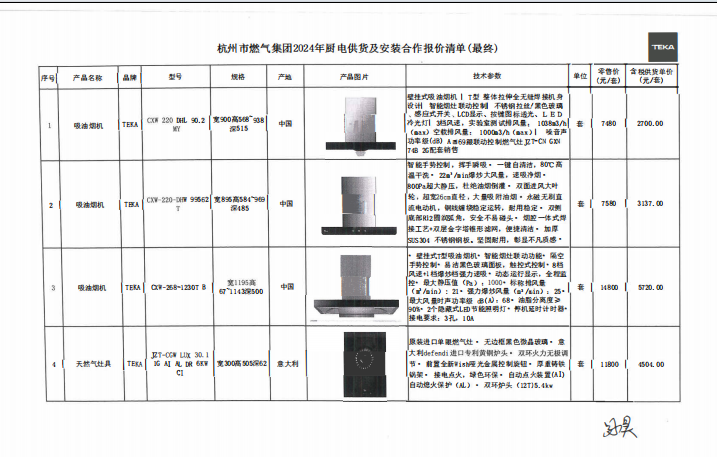 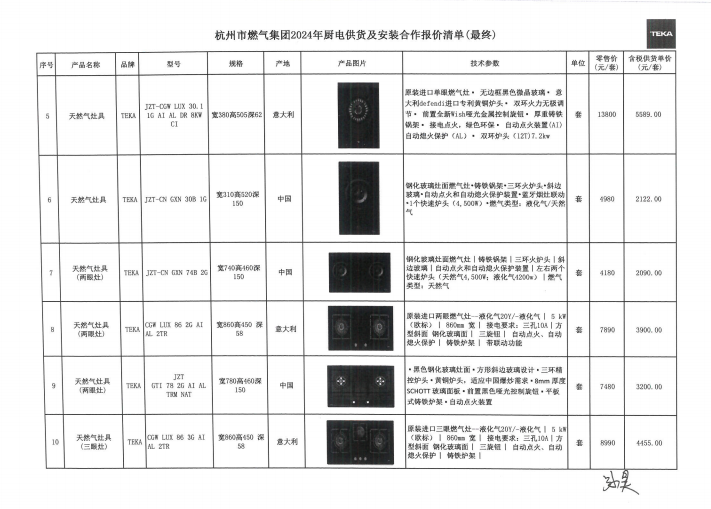 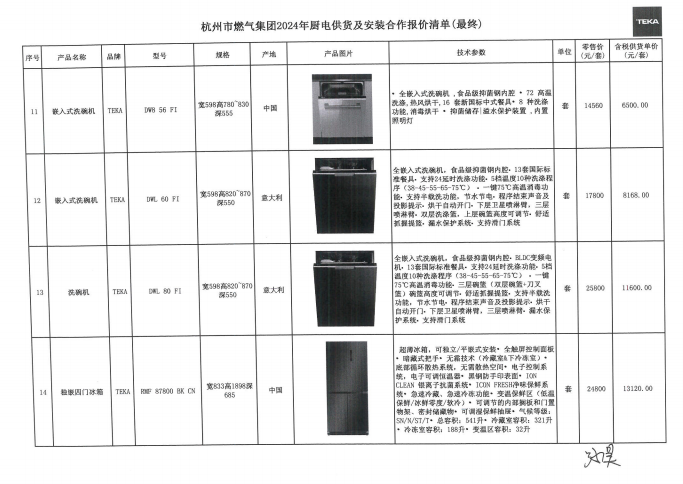 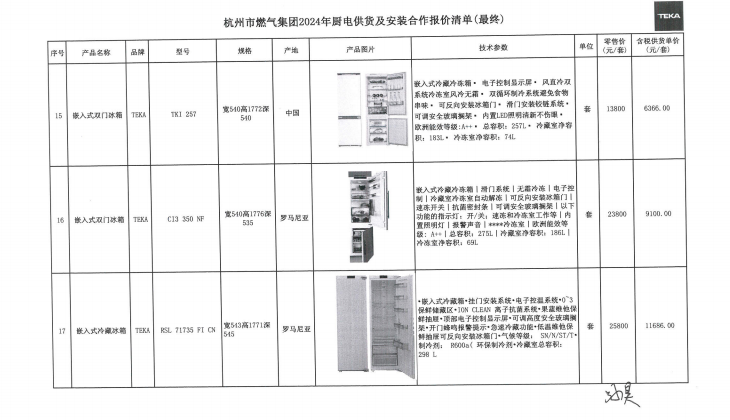 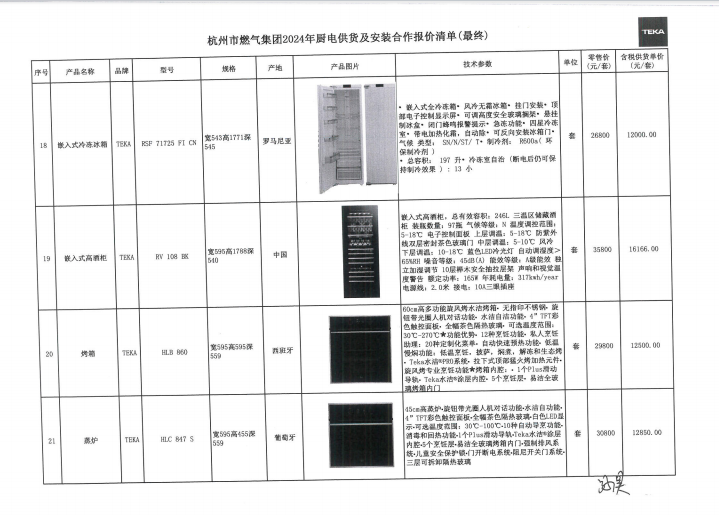 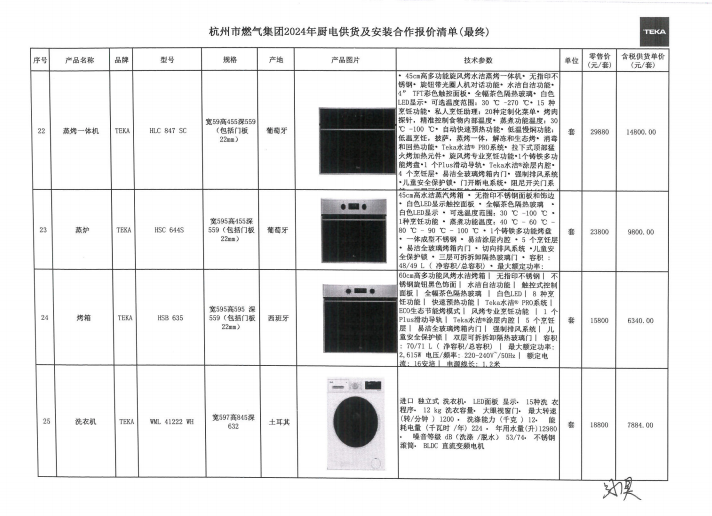 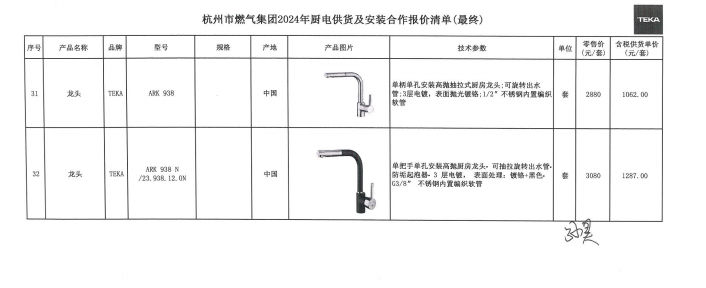 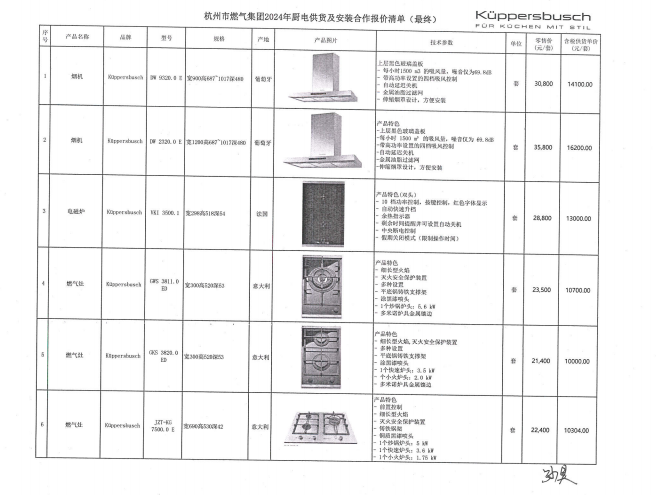 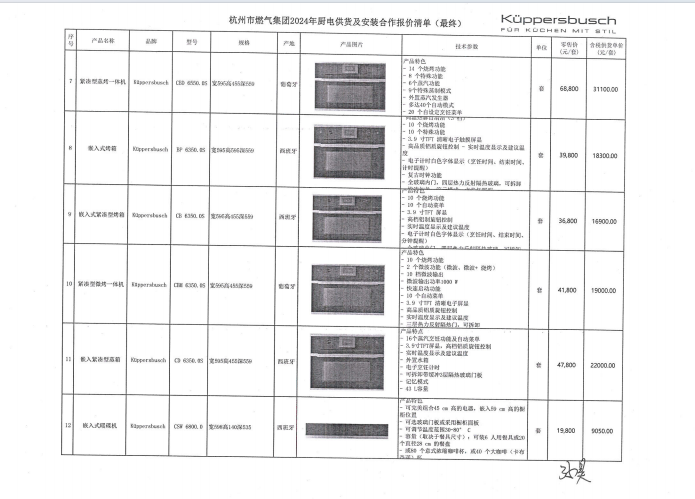 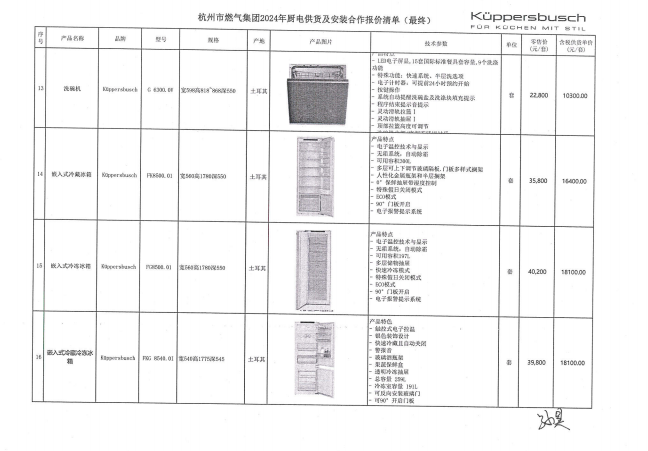 